CURRICULUM VITAE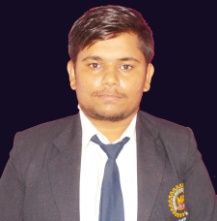 ANKIT KUMAR CHAUHANPhone : 7895070804 , 8077095441Email: ankitkumarchauhan0821@gmail.comOBJECTIVETo work in a dynamic environment where I can explore my ideas and get job satisfaction, self development and help me achieve personal as well as organizational goal.QUALIFICATIONSTECHNICAL SKILLSAutocad.Solidworks.Basic knowledge of Robotics.Application:- MS-Word, MS-Excel, MS-PowerPoint. Operating System:- Windows 2007/8/8.1/10. PROJECTSEXPERIMENTAL LEARNING (INDUSTRIAL TRAINING)BHEL  Haridwar.INTERESTManufacturing.                                                       I.C. Engine.STRENGTHPositive thinking.Hard working. Team Leader.Creative.HOBBIESInternet  Surfing.Travelling.PERSONAL DETAILSDate of Birth	       :  1st  August, 1997				Father’s Name       :  Mr. Rajendra Singh	Citizenship   	       :  Indian		Address                   :  Vill – Asdullapur  Kalyan                                    Post-Nagina ,Distt. – Bijnor (246762) ,UP Linguistic  Skills     : Hindi, English.I hereby declare that the information furnished above is true to the best of my knowledge.Date-02/01/2019Place: MORADABAD                                                                                  ANKIT KUMAR CHAUHAN					YearDegreeInstitute/School%Division2019B.Tech, Mech. Egg.(Till 6th sem.)MIT MORADABAD(AKTU)66.5Ist2015Class XIIL.R.S ACADEMY NAGINA(CBSE BOARD)64.6Ist2013Class XL.R.S ACADEMY NAGINA(CBSE BOARD)79.8IstPROJECTPROJECT DISCRIPTIONSPOSITION OF RESPONSIBILITY3D PRINTERMANUFACTURING OF SMALL 3D OBJECTSLEADER OF PROJECT GROUP